Información del empleadoInformación personalInformación del trabajoInformación de contacto de emergencia￼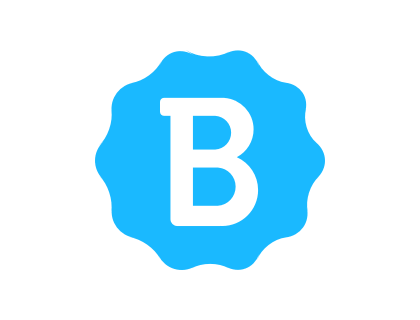 TU LOGO AQUÍNombre de la compañíaNombre completo:ApellidosNombre/sDirección:CalleNúmero (Int/Ext)CiudadEstadoC.P.Teléfono de casa:Teléfono alternativo:Correo electrónicoNúmero de Seguro Social:Fecha de nacimiento:Estado civil:Nombre del cónyuge o pareja:Empresa del cónyuge:Teléfono de la empresa:Cargo:Número de identificación del empleado:Número de identificación del empleado:Supervisor:Departamento:Dirección de la empresa:Correo electrónico:Teléfono de la empresa:Teléfono CelularFecha de inicio:Salario:$Nombre completo:ApellidosNombre/s.Dirección:CalleNúmero (Int/Ext)CiudadEstadoC.P.Teléfono principal:Teléfono alternativo:Relación o parentesco: